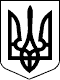 СТАВИЩЕНСЬКА СЕЛИЩНА РАДАБІЛОЦЕРКІВСЬКОГО РАЙОНУКИЇВСЬКОЇ ОБЛАСТІРІШЕННЯ12-ї позачергової сесії  VIII скликаннявід 08 липня 2021 р.                       Ставище                                             № 849Про включення нерухомого майна до Переліку першого та другого типу об’єктів комунальноївласності Ставищенської селищноїтериторіальної громади,  щодо яких прийняторішення про передачу в орендуВідповідно до ст. ст. 6, 12 Закону України «Про оренду державного та комунального майна», керуючись ст. 26, ст. 60 Закону України «Про місцеве самоврядування в Україні», згідно з Положенням про оренду майна, що перебуває у комунальній власності Ставищенської територіальної громади, затвердженого рішенням Ставищенської селищної раді від 24.06.2021 № 722 «Про оренду майна, що перебуває у комунальній власності Ставищенської територіальної громади», враховуючи звернення орендарів та потенційних орендарів з метою передачі нерухомого майна в оренду, продовження діючих договорів оренди нерухомого майна, керуючись рекомендаціями постійної комісії з питань комунальної власності, житлово-комунального господарства, енергозбереження, благоустрою, побутового обслуговування, транспорту та зв'язку селищна радаВИРІШИЛА:1. Включити до Переліку першого типу об’єктів комунальної власності Ставищенської селищної територіальної громади,  щодо яких прийнято рішення про передачу в оренду на аукціоні, нерухоме майно, згідно з додатком 1.2. Включити до Переліку другого типу об’єктів комунальної власності Ставищенської селищної територіальної громади,  щодо яких прийнято рішення про передачу в оренду без аукціону, нерухоме майно, згідно з додатком 2.3. Балансоутримувачам визначити умови оренди нерухомого майна, визначеного у додатках 1, 2 та оголосити аукціони на нерухоме майно або укласти договори без проведення аукціону.3. Контроль за виконанням цього рішення покласти на постійну комісію з питань комунальної власності, житлово-комунального господарства, енергозбереження, благоустрою, побутового обслуговування, транспорту та зв'язку. Селищний голова                                                                Леонід ДЖУЖИКДодаток 1 до рішення   Ставищенської селищної ради від 08.07.2021 № 849Перелік першого типу - Перелік об’єктів, щодо яких прийнято рішення про їх передачу в оренду на аукціоніСекретар ради                                                                                                                        Раїса БОРЩДодаток 2 до рішення   Ставищенської селищної ради від 08.07.2021 № 849Перелік другого типу - Перелік об’єктів, щодо яких прийнято рішення про їх передачу в оренду без проведення аукціонуСекретар ради                                                                                                                       Раїса БОРЩНазва об’єкта, площаАдреса об’єктаНазва балансоутримувачаПропонований строк орендиБалансова вартість на 01.07.2021, грнМінімальний розмір орендної плати відповідно до Методики, %*Мета розміщення1234Приміщення терапевтичного корпусу КНП «Ставищенська лікарня», площа 40,0 м.кв. - підвалКиївська область, Білоцерківський район,смт Ставище, вул. Цимбала Сергія, 15/4КНП «Ставищенська лікарня»5 років3157,0030перукарняПриміщення терапевтичного корпусу КНП «Ставищенська лікарня», площа 12,5 м.кв.Київська область, Білоцерківський район,смт Ставище, вул. Цимбала Сергія, 15/4КНП «Ставищенська лікарня»5 років519,8520магазин «Оптика»Приміщення терапевтичного корпусу КНП «Ставищенська лікарня», площа 32,0 м.кв.Київська область, Білоцерківський район,смт Ставище, вул. Цимбала Сергія, 15/4КНП «Ставищенська лікарня», 5 років2525,418аптекаПриміщення поліклінічного корпусу КНП «Ставищенська лікарня», площа 18 м.кв.Київська область, Білоцерківський район,смт Ставище, вул. Цимбала Сергія, 15/4КНП «Ставищенська лікарня», 5 років4026,488аптекаПриміщення готелю «КОЛОС», кімната на першому поверсі, площа 36 м.кв.Київська область, Білоцерківський район,смт Ставище, вул. Паркова, 8Ставищенське ЖКП5 років15216,2930перукарняНазва об’єкта, площаАдреса об’єктаНазва балансоутримувача 123Котельна КНП «Ставищенська лікарня», площа 134,4 м.кв.Київська область, Білоцерківський район,смт Ставище, вул. Цимбала Сергія, 15/4КНП «Ставищенська лікарня»Адмінбудівля, 3 кімнати на 1 поверсі, площа 60,9 м.кв.Київська область, Білоцерківський район,смт Ставище, вул. Цимбала Сергія, 44Ставищенське ЖКПАдмінбудівля, 1 кімната на другому поверсі,  частина 3-го поверху, площа 221,65 м.кв.Київська область, Білоцерківський район,смт Ставище, вул. Цимбала Сергія, 44Ставищенське ЖКПАдмінбудівля, частина 2-го поверху, площа 142,1 м.кв.Київська область, Білоцерківський район,смт Ставище, вул. Цимбала Сергія, 44Ставищенське ЖКПАдмінбудівля, частина 3-го поверху, площа 172,4 м.кв.Київська область, Білоцерківський район,смт Ставище, вул. Цимбала Сергія, 44Ставищенське ЖКПАдмінбудівля, 2 кімнати на 1 поверсі, площа 22,2 м.кв.Київська область, Білоцерківський район,смт Ставище, вул. Цимбала Сергія, 44Ставищенське ЖКПЧастина нежитлової будівлі, площа 191,7 м. кв.Київська область, Білоцерківський район,смт Ставище, вул. Генерала Кравченка, 1Ставищенська селищна радаЧастина нежитлової будівлі, площа 116,1 м. кв.Київська область, Білоцерківський район,смт Ставище, вул. Генерала Кравченка, 1Ставищенська селищна радаЧастина нежитлової будівлі, площа 81 м.кв.Київська область, Білоцерківський район,село Розкішна, вул. Шкільна, 2аСтавищенська селищна радаНежитлова будівля, площа 192,8 м.кв.Київська область, Білоцерківський район,смт Ставище, вул. Сумська, 3Ставищенська селищна радаНежитлова будівля амбулаторії, площа 68,8 м.кв.Київська область, Білоцерківський район,село Торчиця, вул Польова, 5аСтавищенська селищна радаНежитлова будівля, площа 254,3 м.кв.Київська область, Білоцерківський район,смт Ставище, вул. Сумська, 3Ставищенська селищна радаНежитлова будівля, площа 355,5 м.кв.Київська область, Білоцерківський район,смт Ставище, вул. Франка, 3Ставищенська селищна радаКімната у нежитловій будівлі, площа 40 м.кв.Київська область, Білоцерківський район, село Бесідка, вул Шевченка, 38Відділ культури, молоді та спорту Ставищенської селищної радиКімната у нежитловій будівлі, площа 12 м.кв.Київська область, Білоцерківський район, село Гостра Могила, вул Центральна, 41Ставищенська селищна радаАдмінбудівля, 2 кімнати на 2 поверсі, площа 22,2 м.кв.Київська область, Білоцерківський район,смт Ставище, вул. Цимбала Сергія, 44Ставищенське ЖКП